    La prof.ssa Mercedes Fernández Valladares(Universidad Complutense de Madrid)terrà due lezioni dal titolo:Lunedì 10 dicembre 2018 ore 11.50 Aula T.10Introducción a la tipofilología (I):fundamentos de Bibliografía materialpara el análisis de los impresos del Siglo de OroMercoledì 12 dicembre 2018 ore 8.30 Aula T.10Introducción a la tipofilología (II):¿Cómo detectar e interpretar los problemas bibliográficos?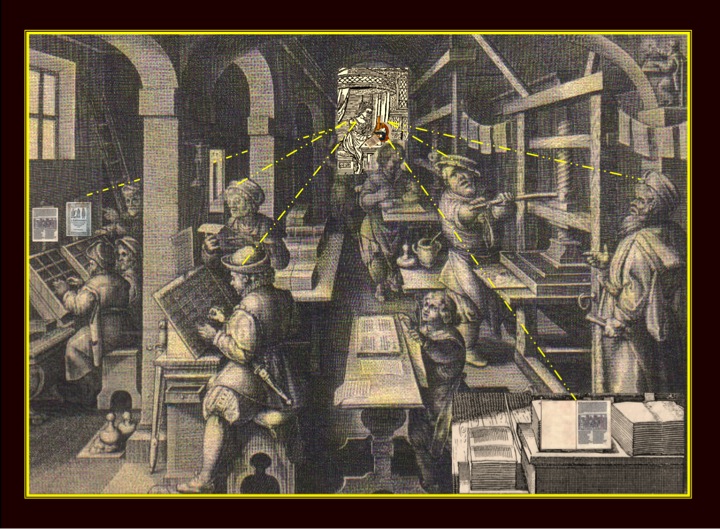 Gli studenti e i professori interessati sono invitati.         Il docente                                                             Il Direttore del Dipartimento Prof. Felice Gambin                                    Prof.ssa Alessandra Tomaselli